Publicado en   el 14/10/2015 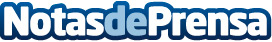 Convocatoria Concentracion CETDI Sierra Nevada Snowboard Saas Fee  Os informamos de la próxima Concentración de Entrenamiento que llevará a cabo el grupo de Snowboard del CETDI Sierra Nevada. Datos de contacto:Nota de prensa publicada en: https://www.notasdeprensa.es/convocatoria-concentracion-cetdi-sierra-nevada Categorias: Esquí http://www.notasdeprensa.es